Publicado en Maó el 15/06/2020 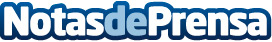 Cochesmenorca.es crea un protocolo para eliminar el covid19 de sus coches de alquilerEl covid19 ha obligado a muchos negocios a cambiar su metodología. Con la llegada del verano llegan las vacaciones y las dudas. Entre todas ellas la seguridad con el alquiler de coches. En este comunicado cuentan cómo harán las empresas de alquiler de coche para que las vacaciones sean 100% segurasDatos de contacto:Andreu Matali606362219Nota de prensa publicada en: https://www.notasdeprensa.es/cochesmenorca-es-crea-un-protocolo-para Categorias: Viaje Automovilismo Sociedad Baleares Industria Automotriz http://www.notasdeprensa.es